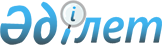 О внесении изменений в приказ Министра финансов Республики Казахстан от 29 января 2015 года № 56 "О некоторых вопросах прохождения службы в оперативно- следственных подразделениях органов по финансовому мониторингу (служба экономических расследований)"
					
			Утративший силу
			
			
		
					Приказ Первого заместителя Премьер-Министра Республики Казахстан – Министра финансов Республики Казахстан от 12 ноября 2019 года № 1250. Зарегистрирован в Министерстве юстиции Республики Казахстан 13 ноября 2019 года № 19583. Утратил силу приказом Председателя Агентства Республики Казахстан по финансовому мониторингу от 6 января 2022 года № 3.
      Сноска. Утратил силу приказом Председателя Агентства РК по финансовому мониторингу от 06.01.2022 № 3 (вводится в действие по истечении десяти календарных дней после дня их первого официального опубликования).
      ПРИКАЗЫВАЮ:
      1. Внести в приказ Министра финансов Республики Казахстан от 29 января 2015 года № 56 "О некоторых вопросах прохождения службы в оперативно-следственных подразделениях органов по финансовому мониторингу (служба экономических расследований)" (зарегистрирован в Реестре государственной регистрации нормативных правовых актов под № 10367, опубликован 26 марта 2015 года в информационно-правовой системе "Әділет") следующие изменения:
      подпункт 5) пункта 1 изложить в следующей редакции: 
      "5) Правила прохождения службы сотрудниками, находящимися в распоряжении органов по финансовому мониторингу согласно приложению 5 к настоящему приказу;";
      в Правилах прохождения правоохранительной службы сотрудниками, находящимися в распоряжении органов по финансовому мониторингу, утвержденных указанным приказом:
      заголовок изложить в следующей редакции:
      "Правила прохождения службы сотрудниками, находящимися в распоряжении органов по финансовому мониторингу":
      пункт 1 изложить в следующей редакции:
      "Настоящие Правила прохождения службы сотрудниками, находящимися в распоряжении органов по финансовому мониторингу (далее – Правила) разработаны в соответствии с пунктом 4 статьи 46-1 и статьей 77 Закона Республики Казахстан от 6 января 2011 года "О правоохранительной службе" (далее – Закон) и определяют порядок прохождения службы сотрудниками, находящимися в распоряжении органов по финансовому мониторингу.";
      пункты 4 и 5 изложить в следующей редакции: 
      "4. Сотрудник, находящийся в распоряжении, до принятия решения о его назначении на должность, выходит на работу и находится в прямом подчинении руководителя подразделения, в котором сотрудник проходил службу до зачисления в распоряжение, исполняет поручения и выполняет задачи, поставленные непосредственным руководителем.
       5. На сотрудника, находящегося в распоряжении, распространяется установленный распорядок дня соответствующего органа по финансовому мониторингу.
      Контроль и учет рабочего времени сотрудника, зачисленного в распоряжение, осуществляется на общем основании руководителем подразделения, в котором сотрудник проходил службу до зачисления в распоряжение.
      Выезд сотрудника, находящегося в распоряжении, за пределы территории дислокации органа по финансовому мониторингу осуществляется на основании рапорта с согласия председателя Комитета либо уполномоченного руководителя."; 
      пункт 9 исключить;
      Описание служебных удостоверений, а также Правила их выдачи сотрудникам службы экономических расследований органов по финансовому мониторингу, утвержденные указанным приказом, изложить в новой редакции согласно приложению к настоящему приказу.
      2. Комитету по финансовому мониторингу Министерства финансов Республики Казахстан в установленном законодательством порядке обеспечить:
      1) государственную регистрацию настоящего приказа в Министерстве юстиции Республики Казахстан;
      2) размещение настоящего приказа на интернет-ресурсе Министерства финансов Республики Казахстан;
      3) в течение десяти рабочих дней после государственной регистрации настоящего приказа в Министерстве юстиции Республики Казахстан представление в Департамент юридической службы Министерства финансов Республики Казахстан сведений об исполнении мероприятий, предусмотренных подпунктами 1) и 2) настоящего пункта.
      3. Настоящий приказ вводится в действие по истечении десяти календарных дней после дня его первого официального опубликования. Описание служебных удостоверений, а также Правила их выдачи сотрудникам службы экономических расследований органов по финансовому мониторингу Глава 1. Общие положения
      1. Настоящие описание служебных удостоверений, а также Правила их выдачи сотрудникам службы экономических расследований разработаны в соответствии со статьей 20 Закона Республики Казахстан от 6 января 2011 года "О правоохранительной службе".
      2. Служебное удостоверение сотрудника службы экономических расследований Комитета по финансовому мониторингу Министерства финансов Республики Казахстан (далее – СЭР) является документом, подтверждающим принадлежность лица к СЭР, его должность, право на ношение и хранение огнестрельного оружия, специальных средств, иные полномочия, предоставленные сотруднику в соответствии с законодательством Республики Казахстан.
      3. Служебное удостоверение без соответствующего оформления, с истекшим сроком хранения, помарками или подчистками считается недействительным. Глава 2. Описание служебных удостоверений сотрудников службы экономических расследований органов по финансовому мониторингу
      4. Обложка служебных удостоверений сотрудников изготавливается из кожи темно-синего цвета, в развернутом виде служебное удостоверение имеет размер 65 миллиметров х 190 миллиметров.
      5. На лицевой стороне, по центру служебного удостоверения расположено изображение Государственного Герба Республики Казахстан золотистого цвета, ниже указанного изображения типографским шрифтом выполнена надпись: "QAZAQSTAN RESPÝBLIKASYNYŃ EKONOMIKALYQ TERGEÝ QYZMETİ".
      6. Левая и правая внутренняя часть служебных удостоверений выполнена в графическом стиле с фоновым изображением логотипа органов по финансовому мониторингу.
      7. На левой внутренней части служебного удостоверения размещены:
      в верхней части надпись: "QAZAQSTAN RESPÝBLIKASY QARJY MINISTRLİGİ QARJY MONITORIŃGİ KOMITETİNİŃ EKONOMIKALYQ TERGEÝ QYZMETİ", выполнена в голубом цвете;
      в служебном удостоверении сотрудника территориального органа Комитета по финансовому мониторингу Министерства финансов Республики Казахстан (далее – Комитет) под микротекстом размещается сокращенное наименование соответствующего территориального органа в голубом цвете "__________oblysy/qalasy boıynsha Ekonomıkalyq tergeý departamenti";
      в левом части удостоверения размещена надпись "№____KÝÁLİK", выполненная голубым цветом, под которой указывается квалификационный класс выполнен белым цветом, фамилия, имя, отчество (при его наличии) в голубом цвете и занимаемая должность сотрудника в белом цвете на казахском языке. Номер служебного удостоверения печатается голубым цветом;
      снизу указывается номер бланка служебного удостоверения и срок действия служебного удостоверения в белом цвете, ниже размещается надпись: "OQ-DÁRİMEN ATYLATYN QARÝDY SAQTAÝǴA JÁNE ALYP JÚRÝGE RUQSAT ETİLGEN" выполненная красным цветом;
      в правой части изображен логотип органов по финансовому мониторингу, под которым расположена надпись: "QARJY MONITORIŃGİ KOMITETİ", выполненная в голубом цвете, ниже надпись "QAZAQSTAN RESPÝBLIKASY QARJY MINISTRLİGİ", выполненная в синем цвете.
      8. В правой части служебного удостоверения размещены:
      в верхней части надпись: "СЛУЖБА ЭКОНОМИЧЕСКИХ РАССЛЕДОВАНИЙ КОМИТЕТА ПО ФИНАНСОВОМУ МОНИТОРИНГУ МИНИСТЕРСТВА ФИНАНСОВ РЕПСУБЛИКИ КАЗАХСТАН", выполненная в голубом цвете;
      в служебном удостоверении сотрудника территориального органа Комитета под микротекстом размещается сокращенное наименование соответствующего территориального органа в голубом цвете "Департамент экономических расследований по городу________/_______ области";
      в правой части размещена надпись, выполненная голубым цветом "УДОСТОВЕРЕНИЕ № __", под которой белым цветом указывается квалификационный класс, фамилия, имя, отчество (при его наличии) в голубом цвете, и занимаемая должность сотрудника в белом цвете на русском языке. Номер служебного удостоверения печатается голубым цветом;
      снизу указывается номер бланка служебного удостоверения и срок действия служебного удостоверения в белом цвете, ниже размещается надпись на русском языке: "РАЗРЕШЕНО ХРАНЕНИЕ И НОШЕНИЕ ОГНЕСТРЕЛЬНОГО ОРУЖИЯ" выполненная красным цветом;
      в левом углу размещается цветная фотография (анфас) сотрудника размером 3 сантиметра х 4 сантиметра. Сотрудник фотографируется в деловом стиле одежды на белом фоне без головного убора. Глава 3. Порядок выдачи служебных удостоверений
      9. Служебные удостоверения выдаются сотрудникам при назначении на должность, перемещении по службе, в связи с утерей и порчи, а также по истечении срока действия ранее выданного служебного удостоверения.
      10. Служебные удостоверения выдаются сроком на три года:
      за подписью Председателя Комитета – сотрудникам центрального аппарата Комитета, руководителям и заместителям руководителей территориальных органов по финансовому мониторингу;
      за подписью руководителя территориального органа – сотрудникам СЭР соответствующего территориального органа Комитета.
      11. При вручении служебного удостоверения впервые принятому на правоохранительную службу в органы по финансовому мониторингу сотруднику, кадровой службой проводится инструктаж по его пользованию и хранению. При последующем перемещении по службе и по истечении срока действия ранее выданное служебное удостоверение возвращается в кадровую службу по месту его получения.
      12. В случае утраты или порчи служебного удостоверения сотрудник незамедлительно в письменной форме докладывает о случившемся непосредственному руководителю и сообщается об этом в кадровую службу. 
      По каждому факту утраты, порчи, передачи служебного удостоверения другим лицам, использования его в корыстных или иных незаконных целях подразделением внутренней безопасности в течение 10 календарных дней проводится служебная проверка (расследование), принимаются меры к розыску утраченного служебного удостоверения, устранению причин и условий способствовавших происшествию. 
      13. Во избежание сокрытия фактов утери служебного удостоверения, работники кадровых служб органов по финансовому мониторингу ежеквартально проверяют наличие служебных удостоверений.
      В случае отсутствия при проверке служебного удостоверения, работниками кадровой службы составляется акт об отсутствия служебного удостоверения и в случае, выявления факта утери или порчи, материал направляется в подразделение внутренней безопасности для принятия дальнейших мер указанных в пункте 12.
      14. При изменении фамилии, имени, отчества (при его наличии) или должности сотрудника службы экономических расследований служебное удостоверение подлежит замене.
      15. При увольнении, а также откомандировании в распоряжение других правоохранительных органов, сотрудники сдают служебное удостоверение в кадровую службу по месту его получения.
      16. Изготовление служебных удостоверений, а также соответствующих к нему материалов возлагается на финансовое подразделение органов по финансовому мониторингу.
      17. Служебные удостоверения изготавливаются согласно установленному описанию, а также сериям, согласно приложению 1 к настоящему Описанию.
      18. Учет и выдача служебных удостоверений ведется кадровой службой в Книге учета и выдачи служебных удостоверений, по установленной форме согласно приложению 2 к настоящему Описанию. Серии служебных удостоверений сотрудников службы экономических расследований органов по финансовому мониторингу Книга учета и выдачи служебных удостоверений
					© 2012. РГП на ПХВ «Институт законодательства и правовой информации Республики Казахстан» Министерства юстиции Республики Казахстан
				
      Первый ЗаместительПремьер-МинистраРеспублики Казахстан-Министр финансов 

А. Смаилов
Приложение
к приказу Первого заместителя
Премьер-Министра
Республики Казахстан –
Министра финансов
Республики Казахстан
от 12 ноября 2019 года № 1250Приложение 7
к приказу Министра финансов
Республики Казахстан
от 29 января 2015 года № 56Приложение 1
к Описанию служебных
удостоверений, а также порядку
их выдачи сотрудникам службы
экономических расследований
органов по финансовому
мониторингу
№
Наименование органа по финансовому мониторингу
Серии удостоверений
Номера удостоверений
1
Комитет по финансовому мониторингу Министерства финансов Республики Казахстан
KZ
№0000
2
Департамент экономических расследований (далее-ДЭР) по городу Нур-Султана
KZ-01
№0000
3
ДЭР по городу Алматы
KZ-02
№0000
4
ДЭР по Акмолинской области
KZ-03
№0000
5
ДЭР по Актюбинской области
KZ-04
№0000
6
ДЭР по Алматинской области
KZ-05
№0000
7
ДЭР по Атырауской области
KZ-06
№0000
8
ДЭР по Западно-Казахстанской области
KZ-07
№0000
9
ДЭР по Жамбылской области
KZ-08
№0000
10
ДЭР по Карагандинской области
KZ-09
№0000
11
ДЭР по Костанайской области
KZ-10
№0000
12
ДЭР по Кызылординской области
KZ-11
№0000
13
ДЭР по Мангистауской области
KZ-12
№0000
14
ДЭР по Туркестанской области
KZ-13
№0000
15
ДЭР по Павлодарской области
KZ-14
№0000
16
ДЭР по Северо-Казахстанской области
KZ-15
№0000
17
ДЭР по Восточно-Казахстанской области
KZ-16
№0000
18
ДЭР по городу Шымкент
KZ-17
№0000Приложение 2
к Описанию служебных
удостоверений, а также порядку
их выдачи сотрудникам службы
экономических расследований
органов по финансовому
мониторингуФорма
№ служебного удостоверения
Дата выдачи
Срок действия
Кому выдано фамилия, имя, отчество (при его наличии)
Занимаемая должность
Расписка в получении
Расписка о проведении инструктажа
Отметка о возврате
Отметка об уничтожении